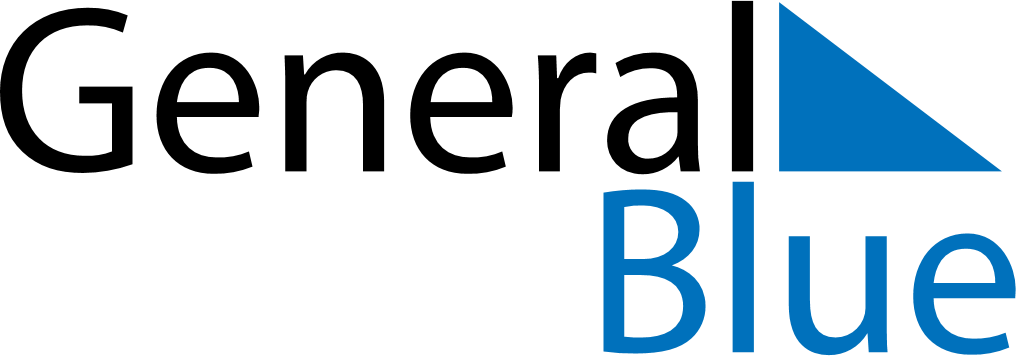 July 2024July 2024July 2024July 2024July 2024July 2024Jokkmokk, Norrbotten, SwedenJokkmokk, Norrbotten, SwedenJokkmokk, Norrbotten, SwedenJokkmokk, Norrbotten, SwedenJokkmokk, Norrbotten, SwedenJokkmokk, Norrbotten, SwedenSunday Monday Tuesday Wednesday Thursday Friday Saturday 1 2 3 4 5 6 Sunrise: 12:53 AM Sunrise: 12:53 AM Sunrise: 12:53 AM Sunrise: 12:53 AM Sunrise: 12:53 AM Sunrise: 12:53 AM 7 8 9 10 11 12 13 Sunrise: 12:52 AM Sunset: 12:38 AM Daylight: 23 hours and 46 minutes. Sunrise: 1:10 AM Sunset: 12:21 AM Daylight: 23 hours and 10 minutes. Sunrise: 1:20 AM Sunset: 12:11 AM Daylight: 22 hours and 50 minutes. Sunrise: 1:28 AM Sunset: 12:03 AM Daylight: 22 hours and 34 minutes. Sunrise: 1:36 AM Sunset: 11:56 PM Daylight: 22 hours and 20 minutes. Sunrise: 1:42 AM Sunset: 11:50 PM Daylight: 22 hours and 7 minutes. Sunrise: 1:48 AM Sunset: 11:44 PM Daylight: 21 hours and 55 minutes. 14 15 16 17 18 19 20 Sunrise: 1:54 AM Sunset: 11:38 PM Daylight: 21 hours and 43 minutes. Sunrise: 2:00 AM Sunset: 11:33 PM Daylight: 21 hours and 32 minutes. Sunrise: 2:05 AM Sunset: 11:27 PM Daylight: 21 hours and 22 minutes. Sunrise: 2:11 AM Sunset: 11:22 PM Daylight: 21 hours and 11 minutes. Sunrise: 2:16 AM Sunset: 11:17 PM Daylight: 21 hours and 1 minute. Sunrise: 2:21 AM Sunset: 11:12 PM Daylight: 20 hours and 51 minutes. Sunrise: 2:26 AM Sunset: 11:08 PM Daylight: 20 hours and 42 minutes. 21 22 23 24 25 26 27 Sunrise: 2:30 AM Sunset: 11:03 PM Daylight: 20 hours and 32 minutes. Sunrise: 2:35 AM Sunset: 10:58 PM Daylight: 20 hours and 23 minutes. Sunrise: 2:40 AM Sunset: 10:54 PM Daylight: 20 hours and 13 minutes. Sunrise: 2:44 AM Sunset: 10:49 PM Daylight: 20 hours and 4 minutes. Sunrise: 2:49 AM Sunset: 10:45 PM Daylight: 19 hours and 55 minutes. Sunrise: 2:53 AM Sunset: 10:40 PM Daylight: 19 hours and 46 minutes. Sunrise: 2:58 AM Sunset: 10:36 PM Daylight: 19 hours and 38 minutes. 28 29 30 31 Sunrise: 3:02 AM Sunset: 10:31 PM Daylight: 19 hours and 29 minutes. Sunrise: 3:06 AM Sunset: 10:27 PM Daylight: 19 hours and 20 minutes. Sunrise: 3:11 AM Sunset: 10:23 PM Daylight: 19 hours and 12 minutes. Sunrise: 3:15 AM Sunset: 10:18 PM Daylight: 19 hours and 3 minutes. 